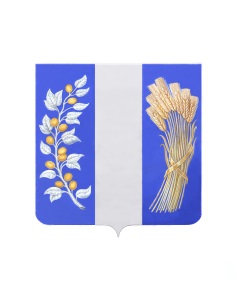 РЕСПУБЛИКА БУРЯТИЯАДМИНИСТРАЦИЯ МУНИЦИПАЛЬНОГО ОБРАЗОВАНИЯ«БИЧУРСКИЙ РАЙОН»__________________________________________________________________Р А С П О Р Я Ж Е Н И Еот « 06  » июня 2016г.                                                                         № 143 -рс. Бичура	В целях улучшения конкурентной среды и инвестиционного климата, создания условий эффективного развития конкуренции на товарных рынках и рынках услуг на территории  Бичурского района:                                            1. Утвердить План мероприятий («дорожную  карту») по содействию развитию конкуренции на территории  муниципального образования «Бичурский  район» Стандарта развития конкуренции на период 2016-2017 годы (далее - План) согласно приложению.                                                                                 2. Поручить исполнителям, ответственным за реализацию Плана:                 2.1.Обеспечить реализацию Плана.                                                                        2.2. Ежеквартально, до 15 числа месяца, следующего за отчетным кварталом, представлять в Сектор развития предпринимательства и потребительского рынка Комитета экономического развития  Администрации МО «Бичурский район» отчет о ходе реализации Плана с пояснительной  запиской.                 3. Комитету экономического развития Администрации МО «Бичурский район» осуществлять:                                                                                                              3.1. Координацию, мониторинг и контроль реализации Плана и ежегодно, до 1 апреля, следующего за отчетным годом, представлять в Министерство  экономики Республики Бурятия сводный отчет о ходе его реализации.        3.2. Корректировку мероприятий Плана на основании обоснованных предложений ответственных исполнителей путем внесения соответствующих изменений в настоящее распоряжение.                                                                                                                                     4. Настоящее распоряжение вступает в силу со дня его подписания.5. Контроль  за исполнением настоящего распоряжения возложить на заместителя руководителя Администрации МО «Бичурский район»по финансово-экономическим вопросам.      Врио руководителя АдминистрацииМО «Бичурский район»                                                   М.П.СавельеваСогласовано:Савельева М.П.- заместитель руководителя по финансово-экономическим вопросам Администрации МО «Бичурский район»___________________________Исп. Ястребова Н.М.- заместитель председателя Комитета экономического развития Администрации МО «Бичурский район»___________________________Пантелеева О.П..-консультант сектора развития предпринимательства и потребительского рынка Комитета экономического развития Администрации МО «Бичурский район»___________________________оУТВЕРЖДЕНРаспоряжением АдминистрацииМО «Бичурский  район»от «06» июня 2016 г. №143-рПлан мероприятий («дорожная карта») по содействию развитию конкуренции на территориимуниципального образования «Бичурский район» Стандарта развития конкуренции на период 2016-2017 годы№п/пНаименование мероприятияСрокВид документаИсполнитель1Определение Уполномоченного органа по развитию конкуренции на территории МО «Бичурский район»Определение Уполномоченного органа по развитию конкуренции на территории МО «Бичурский район»Определение Уполномоченного органа по развитию конкуренции на территории МО «Бичурский район»Определение Уполномоченного органа по развитию конкуренции на территории МО «Бичурский район»1.1Определение Уполномоченного органа по развитию конкуренции (закрепление соответствующих полномочий по развитию конкуренции за уже существующим органом.) о 2 квартал 2016 г.Постановление (распоряжение) Администрации МО «Бичурский район»Сектор развития предпринимательства и потребительского рынка Комитета экономического развития  Администрации МО «Бичурский район»1.2Создание коллегиального органа муниципального образования по развитию конкуренции (далее – КОМО).3 квартал 2016 г.Постановление (распоряжение) Администрации МО «Бичурский район»Сектор развития предпринимательства и потребительского рынка Комитета экономического развития  Администрации МО «Бичурский район»2Проведение  мероприятий по развитию конкуренции на территории МО «Бичурский район», рассмотрение вопросов содействия развитию конкуренции на заседаниях коллегиального органа по развитию конкуренции при администрации МО «Бичурский район»Проведение  мероприятий по развитию конкуренции на территории МО «Бичурский район», рассмотрение вопросов содействия развитию конкуренции на заседаниях коллегиального органа по развитию конкуренции при администрации МО «Бичурский район»Проведение  мероприятий по развитию конкуренции на территории МО «Бичурский район», рассмотрение вопросов содействия развитию конкуренции на заседаниях коллегиального органа по развитию конкуренции при администрации МО «Бичурский район»Проведение  мероприятий по развитию конкуренции на территории МО «Бичурский район», рассмотрение вопросов содействия развитию конкуренции на заседаниях коллегиального органа по развитию конкуренции при администрации МО «Бичурский район»2.1Разработка и принятие проекта Перечня приоритетных и социально значимых рынков для МО «Бичурский район», актуальных барьеров, иных проблем в отношении состояния и развития конкуренции.Перечни формируются в течение 3 мес. с момента начала работы по «дорожной карте», в последующем актуализируются ежегодно или с меньшей периодичностьюПротокол (решение) заседания коллегиального органа по развитию конкуренции при администрации МО «Бичурский район»Комитет экономического развития Администрации МО «Бичурский район», Сектор развития предпринимательства и потребительского рынка Комитета экономического развития  Администрации МО «Бичурский район», Члены Комиссии по регулированию потребительского рынка2.2Разработка проекта распоряжения Администрации МО «Бичурский район» об утверждении Перечня приоритетных и социально значимых рынков3 квартал 2016 годаРаспоряжение Администрации МО «Бичурский район»Комитет экономического развития Администрации МО «Бичурский район»2.3Проведение рабочих совещаний по вопросам внедрения    на территории муниципального образования стандарта конкуренции, в том числе определение основных направлений 2,3 квартал2016 гЕжеквартально 2017гПротокол заседания коллегиального органа по развитию конкуренции при администрации МО «Бичурский район»Сектор развития предпринимательства и потребительского рынка Комитета экономического развития  Администрации МО «Бичурский район»2.4Разработка, утверждение и реализация локальных планов в сфере развития конкуренции.3 квартал 2016 Локальные планы по реализации Плана мероприятий («дорожной карты») по содействию развитию конкуренции в Бичурском районеСтруктурные подразделения Администрации МО «Бичурский район»  (в соответствии с утвержденным перечнем приоритетных рынков)2.5Сбор, обработка и обобщение информации, поступающей на официальный сайт в Администрацию МО «Бичурский район» в форме обращений граждан для выявления систематически возникающих проблем в области конкуренции и рассмотрение итогов на заседании коллегиального органа2 раза в годАналитическая записка, Протокол заседания коллегиального органа по развитию конкуренции при администрации МО «Бичурский район»Сектор развития предпринимательства и потребительского рынка Комитета экономического развития  Администрации МО «Бичурский район»3Развитие конкуренции при осуществлении закупок на территории Бичурского районаРазвитие конкуренции при осуществлении закупок на территории Бичурского районаРазвитие конкуренции при осуществлении закупок на территории Бичурского районаРазвитие конкуренции при осуществлении закупок на территории Бичурского района3.1Развитие конкуренции при осуществлении закупок В течение срока реализации  настоящего планаИнформация по проведению торгов в Бичурскомрайоне в открытом доступе.Отдел прогнозирования социально-экономического мониторинга и муниципальных закупок Комитета экономического развития Админитсрации МО «Бичурский район»3.2Создание механизма общественного обсуждения закупок товаров для нужд органов местного самоуправления.В течение срока реализации  настоящего планаИнформация по проведению торгов в Бичурском  районе в открытом доступе.Отдел прогнозирования социально-экономического мониторинга и муниципальных закупок Комитета экономического развития Админитсрации МО «Бичурский район»4Проведение мониторинга состояния и развития конкурентной среды на рынках товаров и услуг регионаПроведение мониторинга состояния и развития конкурентной среды на рынках товаров и услуг регионаПроведение мониторинга состояния и развития конкурентной среды на рынках товаров и услуг регионаПроведение мониторинга состояния и развития конкурентной среды на рынках товаров и услуг региона4.1Организация и проведение мониторинга реализации дорожной карты МО «Бичурский район»1 раз в годАналитическая запискаСектор развития предпринимательства и потребительского рынка Комитета экономического развития  Администрации МО «Бичурский район»4.2Подготовка ежегодного отчета о состоянии и развитии конкуренции на территории МО «Бичурский район»1 раз в годДоклад(пояснительная записка)Сектор развития предпринимательства и потребительского рынка Комитета экономического развития  Администрации МО «Бичурский район»4.3Внесение предложений по корректировке Плана мероприятий («дорожной карты») по содействию развитию конкуренции в МО «Бичурский район» (на основе ежегодного доклада)ЕжегодноРаспоряжение Администрации МО «Бичурский район»Отдел прогнозирования социально-экономического мониторинга и муниципальных закупок  Комитета экономического развития  Администрации МО «Бичурский район»4.4Проведение мониторинга административных барьеров и оценки состояния конкурентной среды субъектами предпринимательской деятельностиЕжегодноАналитическая запискаСектор развития предпринимательства и потребительского рынка Комитета экономического развития  Администрации МО «Бичурский район»4.5Проведение мониторинга удовлетворенности потребителей качеством товаров и услуг на товарном рынке МО «Бичурский район» и состоянием ценовой конкуренцииЕжегодноАналитическая запискаСектор развития предпринимательства и потребительского рынка Комитета экономического развития  Администрации МО «Бичурский район»5Общественный контроль качества товаров и услуг, барьеров доступа и ведения деятельности, удовлетворенности хозяйствующих субъектов и граждан состоянием конкуренции.Общественный контроль качества товаров и услуг, барьеров доступа и ведения деятельности, удовлетворенности хозяйствующих субъектов и граждан состоянием конкуренции.Общественный контроль качества товаров и услуг, барьеров доступа и ведения деятельности, удовлетворенности хозяйствующих субъектов и граждан состоянием конкуренции.Общественный контроль качества товаров и услуг, барьеров доступа и ведения деятельности, удовлетворенности хозяйствующих субъектов и граждан состоянием конкуренции.5.1Организация и реализация постоянных консультаций с общественностью по вопросам развития конкуренцииПостоянно Аналитическая запискаОбщественный  совет образованный на территории   МО «Бичурский район»5.2Организация общественного контроля за конкурентностью доступа к конкурентным возможностям и преимуществам, состоящим в ведении органов МСУ.ПостоянноИнформация о конкретных возможностях и имуществе, состоящим в ведении Администрации МО «Бичурский район»Сектор землепользования, сектор имущественных отношений администрации МО «Бичурский район»6Повышение уровня информированности субъектов предпринимательской деятельности и потребителей товаров и услуг о состоянии конкурентной среды и деятельности по развитию конкуренции  на территории МО «Бичурский район»Повышение уровня информированности субъектов предпринимательской деятельности и потребителей товаров и услуг о состоянии конкурентной среды и деятельности по развитию конкуренции  на территории МО «Бичурский район»Повышение уровня информированности субъектов предпринимательской деятельности и потребителей товаров и услуг о состоянии конкурентной среды и деятельности по развитию конкуренции  на территории МО «Бичурский район»Повышение уровня информированности субъектов предпринимательской деятельности и потребителей товаров и услуг о состоянии конкурентной среды и деятельности по развитию конкуренции  на территории МО «Бичурский район»6.1Создание страницы «Развитие конкуренции» на сайте МО «Бичурский район» Постоянно -Комитет муниципальной службы и правового обеспечения Администрации МО «Бичурский район»6.2Размещение информации о выполнении Плана мероприятий («дорожной карты») по содействию развитию конкуренции в МО «Бичурский район», а также документов, принимаемых для их исполнения, на официальном сайте Администрации МО «Бичурский район» в сети Интернет. Постоянно -Комитет муниципальной службы и правового обеспечения Администрации МО «Бичурский район»,Комитет экономического развития Администрации МО «Бичурский район»6.3Предоставление общественным организациям, представляющим интересы субъектов предпринимательской деятельности и потребителей, а также потребителям, на официальном сайте Администрации МО «Бичурский район»  информации о своей деятельности, а также  вопросов и предложенийПостоянно -Комитет муниципальной службы и правового обеспечения Администрации МО «Бичурский район»